PREDSEDA NÁRODNEJ RADY SLOVENSKEJ REPUBLIKYČíslo: PREDS-94/2021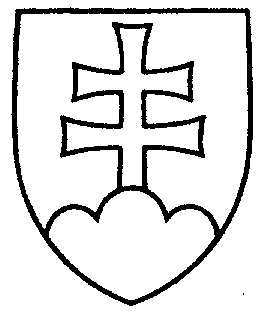 539ROZHODNUTIEPREDSEDU NÁRODNEJ RADY SLOVENSKEJ REPUBLIKYz 29. apríla 2021k petícii podanej Národnej rade Slovenskej republiky	Konštatujem, že 14. apríla 2021 bola Národnej rade Slovenskej republiky doručená petícia občanov Slovenskej republiky „Poľovníctvo má zmysel – za zachovanie organizovaného poľovníctva na Slovensku“, ktorou je Národná rada Slovenskej republiky požiadaná o jej prerokovanie (tlač 527).	Podľa § 133 ods. 1 zákona Národnej rady Slovenskej republiky 
č. 350/1996 Z. z. o rokovacom poriadku Národnej rady Slovenskej republiky v znení neskorších predpisov	p o s t u p u j e m   uvedenú petíciuVýboru Národnej rady Slovenskej republiky pre pôdohospodárstvo a životnéprostredie	na prerokovanie a zaujatie stanoviska do začiatku rokovania o tomto návrhu na schôdzi Národnej rady Slovenskej republiky s tým, že ako gestorský výbor Národnej rade Slovenskej republiky podá správu o výsledku prerokovania petície vo výbore a návrh na uznesenie Národnej rady Slovenskej republiky.Boris   K o l l á r    v. r.